АДРЕСИ РЕЖИМ РАБОТЫЦЕНТРА В КАЖДОМ МУНИЦИПАЛЬНОМ ОБРАЗОВАНИИ РЕСПУБЛИКИ КОМИ ДЛЯ ВАС ОТКРЫТЫ ЦЕНТРЫ И ОФИСЫ «МОИ ДОКУМЕНТЫ»ПОДРОБНОСТИ О МЕСТОРАСПОЛОЖЕНИИ ЦЕНТРОВ И ВРЕМЕНИ РАБОТЫ ВЫ МОЖЕТЕ УЗНАТЬ НА ПОРТАЛЕ www.mydocuments11.ruКАРТАwww.mydocuments11.ru8 800 200-82-12ДЛЯ ЗАМЕТОК………………………………………………………………………………………………………………………………………………………………………………………………………………………………………………………………………………………………………………………………………………………………………………………………………………………………………………………………………………………………………………………………………………………………………………………………………………………………………………………………………………………………………………………………………………………………………………………………………………………………………………………………………………………………………………………………………………………………………………………………………………………………………………………………………………………………………………………………………………………………………………………………………………………………………………………………………………………………………………………………………………………………………………………………………………………………………………………………………………………………………………………………………………………………………………………………………………………………………………………………………………………………………………………………………………………………………………………………………………………………………………………………………………………………………………………БАННЕР2 строчка Поможем открыть расчетный счет и многое другое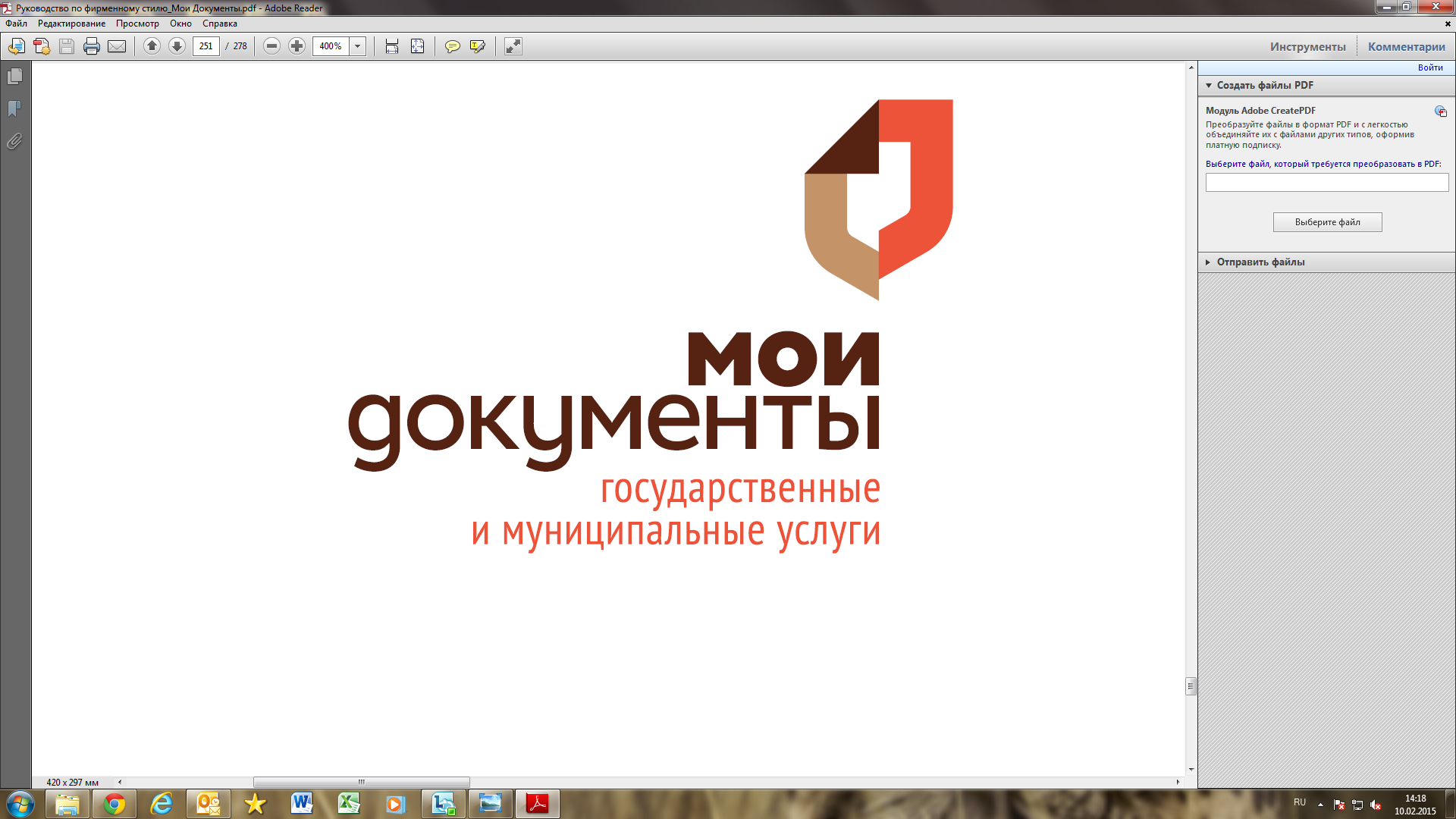 ГОСУДАРСТВЕННЫЕ ДОКУМЕНТЫ В ОДНОМ МЕСТЕ ИБЕЗ ОЧЕРЕДЕЙ?ЛЕГКО И ПРОСТО!Центры и офисы государственных и муниципальных услуг «Мои Документы» – это новый уровень государственного сервиса. Теперь нет необходимости обращаться в несколько инстанций, чтобы обрести нужный документ. Большинство государственных и муниципальных услуг теперь можно получить по одному адресу и в максимально комфортной обстановке!СОТРУДНИКИ ГАУ РК «МФЦ» ПОМОГУТ ВАМ ЛЕГКО И ПРОСТО ПОЛУЧИТЬ УСЛУГИ АО «КОРПОРАЦИЯ МСП»:01. Подбор по заданным параметрам информации о недвижимом имуществе, включенном в перечни государственного и муниципального имущества;02. Предоставление по заданным параметрам информации об организации участия субъектов малого и среднего предпринимательства в закупках товаров, работ, услуг, в том числе инновационной продукции, высокотехнологичной продукции, конкретных заказчиков;03. Предоставление информации о формах и условиях финансовой поддержки субъектов малого и среднего предпринимательства по заданным параметрам;СО 2 МАЯ 2017 ГОДА ЗАЯВИТЕЛЯМ БУДУТ ДОСТУПНЫ СЛЕДУЮЩИЕ УСЛУГИ АО «КОРПОРАЦИЯ МСП»:04. Информирование о тренингах по программам обучения АО «Корпорация «МСП» и электронной записи на участие в таких тренингах;05. «Предоставление по заданным параметрам информации об объемах и номенклатуре закупок конкретных и отдельных заказчиков, определенных в соответствии с Федеральным законом от 18 июля 2011 г. № 223-ФЗ «О закупках товаров, работ, услуг отдельными видами юридических лиц», у субъектов малого и среднего предпринимательства в текущем году»;06. Регистрация на Портале Бизнес-навигатора МСП.ДЛЯ ВАС СОЗДАНЫ КОМФОРТНЫЕ УСЛОВИЯ:Просторный зал ожидания;Получение нескольких видов услуг за одно посещение;Высокие стандарты обслуживания;Удобный режим работы;Предварительная запись на прием и выдачу документов:записавшись в on-line режиме на портале mydocuments11.ru;позвонив по телефону 8 800 200-82-12 (звонок бесплатный);через терминал электронной очереди;на приеме у специалиста.Действует специализированный офис «Мои Документы» для бизнеса, расположенный по адресу г. Сыктывкар, ул. Первомайская д.11;В июне 2017 года планируется открытие двух «окон» «Мои Документы» для бизнеса в МО ГО «Сыктывкар»;В декабре 2017 года планируется открытие трех новых «окон» «Мои Документы» для бизнеса в МО ГО «Ухта».ПРИХОДИТЕ!ПРИХОДИТЕ!МЫ ВСЕГДАРАДЫ ВАМПОМОЧЬ!МЫ ВСЕГДАРАДЫ ВАМПОМОЧЬ!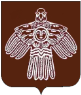 ПравительствоРеспубликиКомиПравительствоРеспубликиКомиНА ВСЕСЛУЧАИ ЖИЗНИНА ВСЕСЛУЧАИ ЖИЗНИВ рамках реализации комплекса мер, направленных на поддержку субъектов малого и среднего предпринимательства, сегодня в центре «Мои Документы» предоставляются более 100 услуг для юридических лиц и индивидуальных предпринимателей:-регистрация юридических лиц и индивидуальных предпринимателей;-подготовка уставных документов;-подбор ОКВЭД;-изготовление печатей и многое другое.В случае необходимости квалифицированные специалисты проконсультируют Вас по любой услуге для субъектов малого и среднего предпринимательства или помогут оформить ту или иную услугу на порталах www.gosuslugi.ru и www.pgu.rkomi.ru самостоятельно.